      				Dubai Low Cost 6 días 5 noches 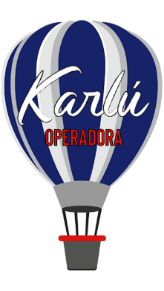 Día 1 DubaiLlegada al aeropuerto de Dubái. Traslado al hotel y alojamiento.Día 2 DubáiDesayuno buffet. Excursión de medio día a Dubái clásico que nos proporcionara una visión de la antigua ciudad de Dubái. Visitaremos la zona de Bastakia con sus antiguas casas de comerciantes, galerías, restaurantes y cafés. Continuando con la visita del Museo de Dubái donde tendremos una visión de la vida en Dubái de los tiempos anteriores al petróleo. Luego, embarcamos en una "Abra" (taxi fluvial) para tener una sensación atmosférica de la otra orilla de la ensenada. Continuaremos hacia el exótico y aromático Zoco de las Especies y los bazares de oro de los más  conocidos en el mundo.Regreso al hotel y tarde libre Posibilidad de hacer opcionalmente una cena a bordo del  crucero típico “Dhow”– barco tradicional que se utilizaba hasta los años 70 del siglo pasado, para transportar las mercancías desde los países vecinos a los Emiratos - navegando por la desenada de Dubái conocida por el “Creek” en el que se puede disfrutar de las espectaculares vistas de los grandes edificios iluminados. Alojamiento. Día 3 DubáiDesayuno buffet. Por la mañana posibilidad de hacer visita Opcional de Dubái Moderno que nos concede  la oportunidad de conocer la ciudad más desarrollada del planeta, la ciudad del mañana donde hay incomparables proyectos en construcción: Comienza la visita por la Mezquita de Jumeirah, uno de los bonitos lugares para tomar fotos. Continuamos con una panorámica instantánea de fotos al Hotel Burj Al Arab, el hotel más alto del Mundo. Traslado para la isla de la palmera “Palm Jumeirah” para ver el hotel Atlantis The Palm, regreso en el monorraíl (que nos dará oportunidad de ver toda la palmera con sus ramos), bajar del monorraíl para coger el vehículo que nos llevara a la Marina de Dubái, el proyecto maestro costero más grande en su estilo  y vemos modelos de estos asombrosos proyectos con las correspondientes explicaciones y una presentación muy completa, tendremos la oportunidad de ver prototipos de viviendas y de conocer más sobre el apasionante futuro del comercio y los negocios en el Emirato. Continuamos hacia “Mall Of The Emirates” para ver el SKI DUBI, llegada a la zona de Burj Khalifa, la torre más alta del mundo de 828 metros. Finalizar la visita y posibilidad de dejar los clientes en Dubái Mall que es el centro comercial más grande del mundo para hacer compras o llevarles al hotel.Día 4 Dubái / Abu DhabiDesayuno buffet. Excursión Opcional de día completo a Abu Dhabi, capital de los Emiratos considerado el Manhattan de Medio Oriente y el centro administrativo del país.Para ir a Abu Dhabi se pasa por Jebel Ali y su Zona Franca – el puerto artificial más grande del mundo. Al llegar a Abu Dhabi, se visita la Mezquita Grande del Sheikh Zayed que es la tercera más grande del mundo con capacidad hasta 40 mil personas. Luego se va a la zona moderna  AL BATEEN  donde están Los Palacios reales,  luego vamos al paseo marítimo conocido por “el  Corniche” dónde se puede tomar fotos de la isla artificial de "Lulú", se sigue al "Rompeolas" desde donde pueden tomar fotos panorámicas de Abu Dhabi, la reproducción del poblado tradicional conocido por “Heritage Village, y panorámica por fuera del hotel “Emirates Palace” que es el más lujoso del mundo de 7 estrellas y finalmente se pasa por el Palacio de residencia del actual Sheikh que fue igualmente residencia del Sheikh Zayed. Almuerzo en un restaurante típico. En el camino de vuelta hacia Dubái, hacemos parada para sacar fotos por fuera del parque temático de Ferrari Abu Dhabi. Llegada Dubái y alojamiento hotel Día 5 DubáiDesayuno y mañana libre, en el que sugerimos dediquen la mañana para completar sus compras.  Por la tarde, entre las 15.30 y 16.00 horas, es la recogida del hotel para salir al safari del desierto en lujosos vehículos 4 X 4 (caben hasta 6 personas en cada vehículo) que les llevan a un encuentro personal con un mundo diferente, donde disfrutaran de la excitación de viajar sobre las dunas de arena. La ruta pasa por granjas de camellos y un paisaje espectacular que brinda una excelente oportunidad para tomar fotos. Pararemos por donde podremos apreciar la magia y la gloria de la puesta de sol en Arabia y la eterna belleza del desierto y hacer surfing en la arena llegando finalmente al campamento envuelto en un ambiente tradicional árabe, donde se puede montar en camello, fumar la aromática Shisha (pipa de agua), tatuarse con henna, o simplemente admirar el festín a la luz de la luna cenando un buffet árabe a la parrilla con ensaladas frescas y barbacuás de carne y pollo teniendo como postre frutas. Mientras se cene, se disfruta de un espectáculo folklórico árabe con bailarina de la Danza del Vientre. (Durante el mes de Ramadán no se permiten los bailes). Regreso al hotel y alojamiento.Día 6 DubáiDesayuno. A la hora prevista, traslado al aeropuerto de Dubái para volar a su siguiente destino. Fin de nuestros servicios.Costo por persona en dólares americanosIncluye:5 noches hotel en alojamiento y desayunoTraslados aeropuerto / hotel / aeropuerto con asistencia de habla hispanaMedio día de visita Dubái clásico con guía de habla hispana sin comidaExcursión SAFARI en coches 4X4 – con chofer de habla inglesa – con cena campamento beduino y shouNo incluye:Visado de entrada a Emiratos ÁrabesTasa de turismo (a pagar directamente al hotel)Vuelos internacionales Otros vuelos nacionalesVisadosTasas de gestión de visado Tasas AeroportuariasComidas no mencionadas SeguroBebidasGastos personalesSuplemento para los días festivosPropinas para conductores y guíasServicios no mencionados en el programa.Notas:Para reservaciones, se requiere copia del pasaporte con vigencia mínima de 6 meses después de su regresoLos documentos como pasaporte, visas, vacunas o cualquier otro requisito que solicite el país visitado, son responsabilidad del pasajero.Las cotizaciones están sujetas a cambio al momento de confirmar los servicios por escrito.Los traslados regulares cuentan con horario preestablecido, sujetos a cambios sin previo aviso. Cualquier servicio NO utilizado, NO APLICA para reembolso.Tarifas sujetas a cambio y disponibilidad al momento de confirmar serviciosTarifa aplica para pago con transferencia bancaria o cheque Pagos con tarjeta de crédito visa o mc aplica cargo bancario de 3.5%El tipo de cambio se aplica el día que se realiza el pagoVigencia: 10 Diciembre 2020SalidaTEMPORADA A (Del 21 Diciembre 2020 al 23 Abril 2021)TEMPORADA A (Del 21 Diciembre 2020 al 23 Abril 2021)TEMPORADA A (Del 21 Diciembre 2020 al 23 Abril 2021)HotelElite By Byblos O Similar 5* Signture Tecomeo Similar 4* Citymax Burj Dubai o Similar 3* Doble/Triple519 442 365 Sencilla 994 756 577 SalidaTEMPORADA B (Del 24 Abril 2021 al 25 Septiembre 2021)TEMPORADA B (Del 24 Abril 2021 al 25 Septiembre 2021)TEMPORADA B (Del 24 Abril 2021 al 25 Septiembre 2021)HotelElite By Byblos o Similar 5* Signture Tecome o Similar 4* Citymax Burj Dubai o Similar 3* Doble/Triple385333 256  Sencilla 577 474 391 